Fibrolisis instrumental (ganchos): tratamiento muscular, miofascial, tendinoso, ligamentoso y articularIntroducción¿Qué es la técnica de F.I.M? La Fibrolisis Instrumental consiste en dar libertad de movimiento a estructuras miofasciales que la habían perdido. Se realiza un abordaje manual e instrumental a la vez. Para poder llegar y liberar los tabiques interaponeuróticos y mioaponeuróticos se usa un gancho (ideado por K. Ekman, fisioterapeuta sueco). Al tratar el tejido miofascial estamos tratamndo el tejido conjuntivo.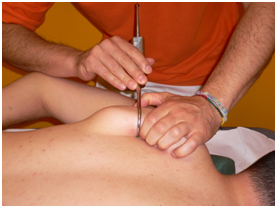 ¿Cómo y cuándo se inició?Kurt Ekman (discípulo de J. Cyriax), después de la Segunda Guerra Mundial, descubrió corpúsculos irritativos interaponeuróticos y mioaponeuróticos. Éstos, provocan una pérdida de homeostasis tisular al producir inflamación y pérdida de movilidad entre fascias. Con la intención de romper o aislar estos corpúsculos u otras fibrosidades presentes entre dos superficies fasciales, ideó los ganchos. Su forma hace que profundicemos más analíticamente en el tejido a la vez que nos permite realizar el acto de la fibrolisis. Estos corpúsculos fibrosos y adherencias disminuyen la elasticidad del tejido conjuntivo, modifican la eficacia metabólica y alteran los mecanorreceptores.Visión actual de la técnicaEs una técnica cada vez más utilizada por los fisioterapeutas. Por su eficacia y por complementarse con otros métodos y técnicas, se ha convertido en una buena herramienta de trabajo.Se conoce su eficacia sobretodo en el mundo del deporte pero no por eso es una terapia exclusiva para deportistas. Los resultados son igual de satisfactorios en pacientes no deportistas.Es una técnica muy joven y por lo tanto está en constante evolución. Lo mismo podríamos decir de la fisioterapia. Nuestra profesión es una disciplina sanitaria que a lo largo de los últimos años ha ido progresandoo. Métodos, técnicas y teorías que tiempo atrás no se discutían, hoy en día están en entredicho. En otros casos se han introducido pequeños matices fruto de los estudios científicos realizados, e incluso, han permitido que otras técnicas sigan vigentes tras muchos años de practicarlas. La familia de fisioterapeutas se ha ido agrandando, se va haciendo mayor y va modulándose. Cada día salen multitud de estudios que avalen o cuestionan "cosas". Esto provoca debate, discusión... en definitiva, provoca que la fisioterapia esté viva y progrese adecuadamente.Bien, la F.I.M es una técnica que relaciona la acción propia de los "ganchos" con el desarrollo natural fisiológico. Tiene en cuenta el proceso natural de curación o reparación tisular conjuntiva. Realizar la técnica sin tener en cuenta la fisiología hace de nuestro tratamiento un sinsentido.Nuevo enfoque es hablar de F.I.M:Hemos querido dar un nuevo enfoque a esta técnica. Sin perder de vista, que lo más importante es la mecánica de la técnica y la anatomía palpatoria, introduciremos constantemente la fisiología.Con esta técnica, podremos tratar  patologías o dolencias a nivel local (por ej., compresión de una rama nerviosa cutánea) y también a nivel global. Al decir global podemos referirnos tanto a nivel músculo-esquelético como metabólico.Global no solo es continuidad miofascial sino también proceso metabólico-endocrino.En este curso aprenderemos a diferenciar estas tres posibles causas de desequilibrio.Retomando la fisiología, hay que saber que entendiendo el funcionamiento del cuerpo humano seremos capaces de discernir el porqué de la dolencia y qué camino terapéutico seguir.Aprenderemos a relacionar las patologías músculo-esqueléticas que encontramos de forma más habitual en nuestras consultas con un sistema metabólico-endocrino alterado. Cómo actúa el estrés, la nutrición, la inflamación, la regeneración de partes blandas… en nuestro tejido conjuntivo y cómo y cuando actuar con los ganchos.En resumen, no solo hay que quedarse con un enfoque puramente mecánico de continuidad anatómica sino que es imprescindible analizar e integrar todos los sistemas. Solo de esta manera seremos capaces de abordar el problema con un buen protocolo de tratamiento.ObjetivosAprender el gesto técnico a realizar con el instrumental adecuado en cada casoEntender el porqué de la técnica y saber a qué niveles actúaConseguir una buena anatomía palpatoriaRelacionar la técnica con otros sistemas fisiológicosIntegrar las bases del tratamiento instrumental para los dolores mecánicos en distintos ámbitos terapéuticosNo es un objetivo del curso dar pautas de tratamiento según el método de cadenas musculares, osteopatía u otros.Sí es objetivo del curso, aprender a "ganchear" todo el cuepro y saber qué zonas del cuerpo hay que tratar y qué zonas están prohibidas.No tiene sentido hablar de tratamientos en profundidad si primero no se sabe qué zonas hay que tratar y en qué zonas no hay que hacerlo. Y mucho menos sin haber conseguido unos mínimos en cuanto a la realización del gesto técnico ya que, y cabe recordarlo, es una técnica potencialmente peligrosa si no se realiza correctamente.Esto no quiere decir que durante el curso no se hable de patología y tratamiento. Todo lo contrario, continuamente se está relacionando cada región anatómica con sus patologías.Una vez hayan conseguido estos objetivos, es trabajo de cada uno, combinar la F.I.M. con otros métodos y técnicas.Programa completo del cursoDURANTE EL CURSO SE PODRÁ COMPRAR UN KIT DE 3 GANCHOS POR 195€, en ningún caso es obligatorio comprarlos.
No es necesario que el alumno traiga ni compre los ganchos, ya que se le dejarán unos para realizar las prácticas del curso. Se proporcionará al alumno un archivo en vídeo sobre las técnicas realizadas, para poder repasarlas una vez finalizado el curso. Introducción a la técnica (objetivos, indicaciones y contraindicaciones)Abordaje de la técnica (historia, material, descripción de las diferentes maniobras):GancheoRascadoRascado en estrellaBombeoBombeo en estrellaTécnica transversalTécnica de elevaciónTécnica longitudinal para la fascia superficialTécnica longitudinal para la fascia profundaTécnica longitudinal exploratoriaDescripción, exploración y tratamiento de los puntos de máximaMuslo, teoría y prácticaTratamiento de tendinopatíasLiberación de tabiques intermusclaresRoturas muscularesBursitisCondropatíasCadera en resorteSíndrome de la rodilla de corredorFalsa cruralgiaTratamiento de tendinopatíasFondos de saco cuadricipitalesCondropatíasPostcirugíasLesiones meniscales y ligamentosasTratamiento de plantar delgado y poplíteoTratamiento del flexum de rodillaPierna, teoría y prácticaTratamiento de tendinopatíasLiberación de tabiques intermuscularesPeriostitis tibialRoturas aquíleasSíndrome compartimentalTratamiento de los retináculosTriángulo de Scarpa, teoría y prácticaTratamiento de tendinopatíasLiberación de tabiques intermuscularesAbordaje del psoas y del pectíneoPubalgiasOsteopatía dinámica de pubisHernias inguinalesPie, teoría y prácticaTratamiento de tendinopatíasLiberación de tabiques intermuscularesPatología articular y ligamentosaBursitisSíndrme del seno del tarsoSíndrome de la cola astragalinaFascitis plantarHallux valgusNeuroma de MortonEspolón calcáneoRegión glútea y espalda, teoría y prácticaTratamiento de tendinopatíasLiberación de tabiques intermuscularesSíndrome del piriformeSacroileitisTrocanteritisBursitis trocantéreaCocciogodiniasLumbalgiasDorsalgiasCervicalgiasProblemas de las charnelasCara anterior del tórax, teoría y prácticaTratamiento de tendinopatíasLiberación de tabiques intermsucularesHernias abdominalesPubalgiasDiástasis abdominalProblemas diafragmáticosEsguince intercostalNeuralgia intercostalProblemas esternales y condralesCara antero-lateral del cuello y cabeza, teoría y prácticaTratamiento de tendinopatíasLiberación de tabiques intermuscularesSíndrome interescalénicoSíndrome del desfiladero torácicoNeuralgias cefálicasCefaleasOccipitalgia de ArnoldTratamiento de los nervios cutáneosHombro y brazo, teoría y prácticaTratamiento de tendinopatíasLiberación de tabiques intermuscularesSíndrome subacromialDesequilibrios de los rotadoresBursitisCalcificacionesTriángulo de los redondosGeneralidades y tratamiento de los puntos gatillo miofascialesProblemas de los troncos nerviosos principalesCara posterior del antebrazo y mano, teoría y prácticaTratamiento de teninopatíasLiberación de tabiques intermuscularesDiagnóstico diferencial epicondilitis lateralSíndrome de QuervainSíndrome de supinadorProblemas de los troncos nerviosos principalesRizartrosisCapsulitisProblemas articulares y ligamentososCara anterior del antebrazo y mano, teoría y prácticaTratamiento de tendinopatíasLiberación de tabiques intermusuclaresEpicondilitis medialSíndrome del pronadorProblemas de los troncos nerviosos principalesFascitis palmarDupuytrenSíndrome del túnel carpianoSíndrome del canal de GuyonTratamientosGeneralidadesTratamiento de cicatricesTratamiento de roturas muscularesTratamiento de calcificacionesProfesor
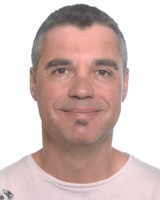 Francesc RubíColegiado 1130 por el Col·legi de Fisioterapeutes de Catalunya
Graduado en fisioterapia
Máster en Investigación en Atención PrimariaProfesor Universitat de Lleida (UdL) y Fundació Universitaria del Bages, UManresa, UVic-UCC. 
Profesión libre en Lleida
Profesor de más de 100 ediciones del curso de Fibrolisis instrumental (ganchos)MetodologíaEl curso será teórico-práctico con mayor incidencia en la parte práctica, que se realizará entre los alumnos.
Abordaremos la teoría y práctica de cada región y en cada una de ellas se hablará de sus patologías y como tratarlas con la técnica. Cada tema irá acompañado de un vídeo sobre anatomía y el abordaje técnico realizado en cadáver.